четвертой сессии Заринского районного Совета народных депутатов3. О признании полномочий депутата Заринского районного Совета народных депутатов Гончаровой Татьяны Николаевны4. О внесении изменений в бюджет муниципального образования Заринский район Алтайского края на 2023 год и плановый период 2023-2024 годов, утвержденный решением Заринского районного Совета народных депутатов от 20.12.2022 №345.О назначении публичных слушаний по проекту решения об исполнении бюджета муниципального образования Заринский район Алтайского края за 2022 год6.О назначении публичных слушаний по проекту решения об утверждении Стратегии социально-экономического развития муниципального образования Заринский район Алтайского края до 2035 года.7. О назначении публичных слушаний по проекту решения районного Совета о принятии Устава муниципального образования Заринский район Алтайского края8.О досрочном прекращении полномочий главы Заринского района9 О поручении осуществления полномочий главы Заринского районаПорядок работы четвертой сессии районногоСовета народных депутатов1. Время для выступлений по повестке дня сессии – не более 20 минут (ст. 23 Регламента Заринского районного Совета народных депутатов).2. Время для докладов – согласно повестки дня сессии.3. Выступления в прениях – до 10 минут, для повторных выступлений в прениях – до 3 минут.4. Сессию провести без перерыва.5. Для справок в конце сессии – 5 минут (ст. 23 Регламента Заринского районного Совета народных депутатов).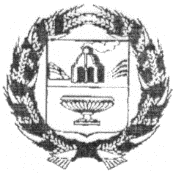 ЗАРИНСКИЙ РАЙОННЫЙ СОВЕТ НАРОДНЫХ ДЕПУТАТОВАЛТАЙСКОГО КРАЯ14.03.2023								                    №  1г.ЗаринскВ соответствии со статьёй 15 Регламента Заринского районного Совета народных депутатов, районный Совет народных депутатов	 Р Е Ш И Л:	1. Утвердить повестку дня и порядок работы четвертой сессии районного Совета народных депутатов (прилагается).Председатель Заринского районного Совета народных депутатов					 Л.С.Турубанова        П О В Е С Т К А  Д Н Я14 марта 2023 года10.00 часовг. ЗаринскБольшой зал Администрации района1.Утверждение повестки дня и регламента сессии.1.Утверждение повестки дня и регламента сессии.минуты 2. О выводе из состава Заринского районного Совета народных депутатов Дейлова Артура Александровича2. О выводе из состава Заринского районного Совета народных депутатов Дейлова Артура Александровича2. О выводе из состава Заринского районного Совета народных депутатов Дейлова Артура АлександровичаДокладывает:Турубанова Лариса Семеновна председатель Заринского районного Совета народных депутатовДоклад – 2 минутыНа вопрос 2 минутыДокладывает:Турубанова Лариса Семеновна председатель Заринского районного Совета народных депутатовДоклад – 2 минутыНа вопрос 2 минутыДокладывает:Стерлядев Юрий Иванович председатель комитета по финансам, налоговой и кредитной политикеДоклад – 20 минутНа вопрос 2 минутыДокладывает:Стерлядев Юрий Иванович председатель комитета по финансам, налоговой и кредитной политикеДоклад – 5 минутНа вопрос 2 минутыДокладывает:Габова Тамара СергеевнаЗаместитель председателя комитета Администрации района по экономикеДоклад – 5 минутНа вопрос 2 минутыДокладывает:Сивухин Григорий Дмитриевичначальник юридического отдела Доклад – 5 минутНа вопрос 2 минутыДокладывает:Турубанова Лариса Семеновна председатель Заринского районного Совета народных депутатовДоклад – 2 минутыНа вопрос 2 минутыДокладывает:Турубанова Лариса Семеновна председатель Заринского районного Совета народных депутатовДоклад – 2 минутыНа вопрос 2 минуты